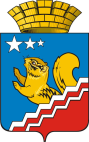 Свердловская областьГЛАВА ВОЛЧАНСКОГО ГОРОДСКОГО ОКРУГАпостановление   25.09.2023                                            		                                         №  449г. ВолчанскВ соответствии с постановлением Законодательного Собрания Свердловской области от 30.03.2021 № 3102-ПЗС «Об исполнении Закона Свердловской «О социальной поддержке многодетных семей в Свердловской области», руководствуясь Уставом Волчанского городского округа, Уставом Муниципального автономного учреждения культуры «Культурно-досуговый центр» Волчанского городского округа, в целях оказания меры социальной поддержки для многодетных семей по бесплатному посещению муниципальных учреждений культуры и искусства, ПОСТАНОВЛЯЮ: Строку 5 приложения № 1 «Льготы (скидки) на посещение культурно-массовых мероприятий, проводимых непосредственно учреждением культуры» к Положению о порядке оказания платных услуг физическим и юридическим лицам муниципальным автономным учреждением культуры «Культурно-досуговый центр» Волчанского городского округа, утвержденного постановлением главы Волчанского городского округа от 01.06.2015г. № 369 (с изменениями от 31.10.2019 № 405, от 18.01.2023 № 29) изложить в новой редакции:Настоящее постановление разместить на официальном сайте Волчанского городского округа в сети Интернет http://volchansk-adm.ru/.Контроль за исполнением настоящего постановления возложить на заместителя главы администрации Волчанского городского округа по социальным вопросам Бородулину И.В.И.о. главы городского округа                                                      И.В. БородулинаО внесении изменений в Положение о порядке оказания платных услуг физическим и юридическим лицам муниципальным автономным учреждением культуры «Культурно-досуговый центр» Волчанского городского округа5Дети из многодетных семей100%(бесплатно) на одно мероприятие в месяц, организаторами, которых является МАУК «КДЦ» ВГО, кроме посещения киносеансов кинозала ВолчанскийУдостоверение установленного образца